ΥΠΟΔΕΙΓΜΑ: 1.1ΣΧΕΔΙΟ ΣΥΜΒΑΣΗΣ ΑΝΑΠΛΗΡΩΤΗ ΕΚΠΑΙΔΕΥΤΙΚΟΥ ΠΛΗΡΟΥΣ ΩΡΑΡΙΟΥ ΣΥΜΒΑΣΗ ΕΡΓΑΣΙΑΣ ΙΔΙΩΤΙΚΟΥ ΔΙΚΑΙΟΥ ΟΡΙΣΜΕΝΟΥ ΧΡΟΝΟΥΑΝΑΠΛΗΡΩΤΗ ΕΚΠΑΙΔΕΥΤΙΚΟΥ ΠΛΗΡΟΥΣ ΩΡΑΡΙΟΥ Στο/η/α/ις ……..……………………………4 σήμερα …………..……………5 στο γραφείο της Διεύθυνσης Πρωτοβάθμιας/Δευτεροβάθμιας2 Εκπαίδευσης ……………………..……3 επί της οδού ………………………………………………………6, σε εφαρμογή της υπ’ αρ. πρωτ. …………………………………………………7α(ΑΔΑ: ……….…–….…)7β Υπουργικής Απόφασης, μεταξύ :α)	αφενός του Υπουργείου Παιδείας, Έρευνας & Θρησκευμάτων, που εκπροσωπείται από το Διευθυντή/τρια της Διεύθυνσης Πρωτοβάθμιας/Δευτεροβάθμιας2 Εκπαίδευσης …………………………..……3  …………………………………… ………………………………8, σύμφωνα με την υπ.αρ. Φ.353.1/324/105657/Δ1/8-10-2002 Απόφαση (ΦΕΚ 1340/τ.β΄/16-10-2002), όπως τροποποιείται και ισχύει, και την αρ. πρ. ……………….…………………9 ομοία, καλούμενου εφεξής για συντομία «πρώτος συμβαλλόμενος»β)	αφετέρου του/της ……………………………………… …………………………………………10 του …………………………………11, Α.Δ.Τ. …………………….………12α, Α.Φ.Μ. ……………..………………12β, Δ.Ο.Υ. ………………………………12γ, κατοίκου ……………………………………………………………………………………………13, εκπαιδευτικού κλάδου ΠΕ/ΤΕ/ΔΕ …….14, καλούμενου εφεξής για συντομία «δεύτερος συμβαλλόμενος»συμφωνήθηκαν και συνομολογήθηκαν τα ακόλουθα:Ο πρώτος συμβαλλόμενος προσλαμβάνει το δεύτερο συμβαλλόμενο για τη διδασκαλία μαθημάτων ειδικότητας ……………………………………………15 με πλήρες ωράριο διδασκαλίας, σε σχολεία της ……...….………………………………….16 που θα τοποθετηθεί, κατ’ εφαρμογή των κείμενων διατάξεων, με απόφαση ή αποφάσεις του Δ/ντή Εκπ/σης, οι οποίες θα αποτελούν αναπόσπαστο στοιχείο της παρούσας σύμβασης. Στις σχολικές μονάδες τηρείται Παρουσιολόγιο σε ημερήσια βάση στο οποίο ο δεύτερος συμβαλλόμενος υπογράφει.Η διάρκεια της παρούσας σύμβασης ορίζεται από την ημερομηνία ανάληψης υπηρεσίας του εκπαιδευτικού, ήτοι ……………………………………17, έως και 21 Ιουνίου 2018 / 30 Ιουνίου 201818, οπότε και λύεται αυτοδίκαια. Σημειώνεται ότι η παρούσα σύμβαση δύναται να λυθεί και πριν τη λήξη του διδακτικού έτους, με καταγγελία σύμβασης για σπουδαίο λόγο. Το ύψος των μικτών μηνιαίων αποδοχών ανέρχεται στο ποσό των  …………………………………………………..………………………………………………………………………………… ευρώ19α (……………………€)19β, κατ’ αντιστοιχία των μηνιαίων αποδοχών των αναπληρωτών εκπαιδευτικών της αντίστοιχης ειδικότητας (κλάδου………14) και κατ’ εφαρμογή των κείμενων διατάξεων και το οποίο θα αναπροσαρμόζεται ανάλογα εφόσον υπάρξουν μεταβολές στα στοιχεία που προσδιορίζουν τις μηνιαίες αποδοχές (πχ. Αναγνώριση προϋπηρεσίας κλπ), των οποίων οι διοικητικές πράξεις αποτελούν αναπόσπαστο μέρος της παρούσας.Η παρούσα σύμβαση συνάπτεται στο πλαίσιο του έργου με τίτλο «Πληρωμή Αναπληρωτών και Ωρομισθίων Εκπαιδευτικών, καθώς και Ειδικού Εκπαιδευτικού και Βοηθητικού Προσωπικού (ΕΕΠ-ΕΒΠ)  του Υπουργείου Παιδείας και Θρησκευμάτων βάσει της παρ.6, του αρ. 82,  του Ν.4485/2017 (ΦΕΚ 114Α’)», με κωδικό 2014ΣΕ04700000 (εθνικό σκέλος Προγράμματος Δημοσίων Επενδύσεων του ΥΠ.Π.Ε.Θ.)Η παρούσα αναγνώστηκε, βεβαιώθηκε και υπογράφηκε από τους δύο συμβαλλόμενους σε δύο (2) πρωτότυπα, από τα οποία ο πρώτος συμβαλλόμενος έλαβε ένα (1) και ο δεύτερος συμβαλλόμενος ένα (1). Οδηγίες συμπλήρωσης πεδίων* Σε περίπτωση που δεν είναι δυνατό να προσδιορισθεί το ακριβές ποσό που θα συμπεριλαμβάνει την προϋπηρεσία και όλα τα επιδόματα αναφέρεται το ποσό που αντιστοιχεί στο εισαγωγικό ΜΚ 1 .ΥΠΟΔΕΙΓΜΑ: 1.2ΣΧΕΔΙΟ ΠΕΡΙΛΗΨΗΣ ΣΥΜΒΑΣΗΣ ΑΝΑΠΛΗΡΩΤΗ ΕΚΠΑΙΔΕΥΤΙΚΟΥ ΠΛΗΡΟΥΣ ΩΡΑΡΙΟΥ ΠΕΡΙΛΗΨΗ ΣΥΜΒΑΣΗ ΕΡΓΑΣΙΑΣ ΙΔΙΩΤΙΚΟΥ ΔΙΚΑΙΟΥ ΟΡΙΣΜΕΝΟΥ ΧΡΟΝΟΥ ΑΝΑΠΛΗΡΩΤΗ ΕΚΠΑΙΔΕΥΤΙΚΟΥ ΠΛΗΡΟΥΣ ΩΡΑΡΙΟΥΣτο/η/α/ις ……..……………………………4 σήμερα …………..……………5 στο γραφείο της Διεύθυνσης Πρωτοβάθμιας/Δευτεροβάθμιας2 Εκπαίδευσης ……………………..……3 επί της οδού ………………………………………………………6, σε εφαρμογή της υπ’ αρ. πρωτ. …………………………………………………7α(ΑΔΑ: ……….…–….…)7β Υπουργικής Απόφασης, μεταξύ :α)	αφενός του Υπουργείου Παιδείας, Έρευνας & Θρησκευμάτων, που εκπροσωπείται από το Διευθυντή/τρια της Διεύθυνσης Πρωτοβάθμιας/Δευτεροβάθμιας2 Εκπαίδευσης …………………………..……3  …………………………………… ………………………………8, β)	αφετέρου του/της εκπαιδευτικού       …………… …………………………………………10  υπογράφηκε σύμβαση εργασίας ιδιωτικού δικαίου ορισμένου χρόνου στο πλαίσιο του Έργου «Πληρωμή Αναπληρωτών και Ωρομισθίων Εκπαιδευτικών, καθώς και Ειδικού Εκπαιδευτικού και Βοηθητικού Προσωπικού (ΕΕΠ-ΕΒΠ)  του Υπουργείου Παιδείας και Θρησκευμάτων βάσει της παρ.6, του αρ. 82,  του Ν.4485/2017 (ΦΕΚ 114Α’)», με κωδικό 2014ΣΕ04700000 (εθνικό σκέλος Προγράμματος Δημοσίων Επενδύσεων του ΥΠ.Π.Ε.Θ.)Η διάρκεια της παρούσας σύμβασης ορίζεται από ……………………………………17, έως και 21 Ιουνίου 2018 / 30 Ιουνίου 201818. Αντικείμενο της σύμβασης είναι η διδασκαλία μαθημάτων ειδικότητας …………………..15 με πλήρες ωράριο διδασκαλίας, σε σχολεία του νομού που θα τοποθετηθεί ή θα διατεθεί σύμφωνα με τις κείμενες διατάξεις.Το ύψος των μικτών μηνιαίων αποδοχών ανέρχεται στο ποσό των ………..………………………………………………………………………………… ευρώ19α (……………………€)19β . ΥΠΟΔΕΙΓΜΑ: 1.3ΣΧΕΔΙΟ ΣΥΜΒΑΣΗΣ ΑΝΑΠΛΗΡΩΤΗ ΕΚΠΑΙΔΕΥΤΙΚΟΥ ΜΕΙΩΜΕΝΟΥ ΩΡΑΡΙΟΥ ΣΥΜΒΑΣΗ ΕΡΓΑΣΙΑΣ ΙΔΙΩΤΙΚΟΥ ΔΙΚΑΙΟΥ ΟΡΙΣΜΕΝΟΥ ΧΡΟΝΟΥ ΑΝΑΠΛΗΡΩΤΗ ΕΚΠΑΙΔΕΥΤΙΚΟΥ ΜΕΙΩΜΕΝΟΥ ΩΡΑΡΙΟΥ Στο/η/α/ις ……..……………………………4 σήμερα …………..……………5 στο γραφείο της Διεύθυνσης Πρωτοβάθμιας/Δευτεροβάθμιας2 Εκπαίδευσης ……………………..……3 επί της οδού ………………………………………………………6, σε εφαρμογή της υπ’ αρ. πρωτ. …………………………………………………7α(ΑΔΑ: ……….…–….…)7β Υπουργικής Απόφασης, μεταξύ :α)	αφενός του Υπουργείου Παιδείας, Έρευνας & Θρησκευμάτων, που εκπροσωπείται από το Διευθυντή/τρια της Διεύθυνσης Πρωτοβάθμιας/Δευτεροβάθμιας2 Εκπαίδευσης …………………………..……3  …………………………………… ………………………………8, σύμφωνα με την υπ. αρ. Φ.353.1/324/105657/Δ1/8-10-2002 Απόφαση (ΦΕΚ 1340/τ.β΄/16-10-2002), όπως τροποποιείται και ισχύει, και την αρ. πρ. ……………….…………………9 ομοία, καλούμενου εφεξής για συντομία «πρώτος συμβαλλόμενος»β)	αφετέρου του/της ……………………………………… …………………………………………10 του …………………………………11, Α.Δ.Τ. …………………….………12α, Α.Φ.Μ. ……………..………………12β, Δ.Ο.Υ. ………………………………12γ, κατοίκου ……………………………………………………………………………………………13, εκπαιδευτικού κλάδου ΠΕ/ΤΕ/ΔΕ …….14, καλούμενου εφεξής για συντομία «δεύτερος συμβαλλόμενος»συμφωνήθηκαν και συνομολογήθηκαν τα ακόλουθα:1. Ο πρώτος συμβαλλόμενος προσλαμβάνει το δεύτερο συμβαλλόμενο για τη διδασκαλία μαθημάτων ειδικότητας ……………………………………………15α με μειωμένο ωράριο διδασκαλίας για …........15β διδακτικές ώρες την εβδομάδα, σε σχολεία της ……...….…………………………………16 που θα τοποθετηθεί, κατ’ εφαρμογή των κείμενων διατάξεων, με απόφαση ή αποφάσεις του Δ/ντή Εκπ/σης, οι οποίες θα αποτελούν αναπόσπαστο στοιχείο της παρούσας σύμβασης. Στις σχολικές μονάδες τηρείται Παρουσιολόγιο σε ημερήσια βάση στο οποίο ο δεύτερος συμβαλλόμενος υπογράφει.2. Η διάρκεια της παρούσας σύμβασης ορίζεται από την ημερομηνία ανάληψης υπηρεσίας του εκπαιδευτικού, ήτοι ……………………………………17, έως και 21 Ιουνίου 2018 / 30 Ιουνίου 201818, οπότε και λύεται αυτοδίκαια. Σημειώνεται ότι, η παρούσα σύμβαση δύναται να λυθεί και πριν τη λήξη του διδακτικού έτους, με καταγγελία σύμβασης για σπουδαίο λόγο. 3. Το ύψος των μικτών μηνιαίων αποδοχών ανέρχεται στο ποσό των  …………………………………………………..……………………………………………………………………………ευρώ19α (……………………€)19β το οποίο αναλογεί στα …../24 ή 2319γ των μικτών μηνιαίων αποδοχών αναπληρωτών εκπαιδευτικών πλήρους απασχόλησης της αντίστοιχης ειδικότητας (κλάδου ……………14) και κατ’ εφαρμογή των κείμενων διατάξεων και το οποίο θα αναπροσαρμόζεται ανάλογα εφόσον υπάρξουν μεταβολές στα στοιχεία που προσδιορίζουν τις μηνιαίες αποδοχές (πχ. Αναγνώριση προϋπηρεσίας κλπ), των οποίων οι διοικητικές πράξεις αποτελούν αναπόσπαστο μέρος της παρούσας.4. Η παρούσα σύμβαση συνάπτεται στο πλαίσιο του έργου με τίτλο «Πληρωμή Αναπληρωτών και Ωρομισθίων Εκπαιδευτικών, καθώς και Ειδικού Εκπαιδευτικού και Βοηθητικού Προσωπικού (ΕΕΠ-ΕΒΠ)  του Υπουργείου Παιδείας και Θρησκευμάτων βάσει της παρ.6, του αρ. 82,  του Ν.4485/2017 (ΦΕΚ 114Α’)», με κωδικό 2014ΣΕ04700000 (εθνικό σκέλος Προγράμματος Δημοσίων Επενδύσεων του ΥΠ.Π.Ε.Θ.)5. Η παρούσα αναγνώστηκε, βεβαιώθηκε και υπογράφηκε από τους δύο συμβαλλόμενους σε δύο (2) πρωτότυπα, από τα οποία ο πρώτος συμβαλλόμενος έλαβε ένα (1) και ο δεύτερος συμβαλλόμενος ένα (1). Οδηγίες συμπλήρωσης πεδίωνΣε περίπτωση που δεν είναι δυνατό να προσδιορισθεί το ακριβές ποσό που θα συμπεριλαμβάνει την προϋπηρεσία και όλα τα επιδόματα αναφέρεται το ποσό που αντιστοιχεί στο κλάσμα που έχει ως αριθμητή τις ώρες απασχόλησης και παρονομαστή τις ώρες πλήρους ωραρίου (Α/θμια 24 ώρες, Β/θμια 23 ώρες) του εισαγωγικού ΜΚ 1 .ΥΠΟΔΕΙΓΜΑ: 1.4ΣΧΕΔΙΟ ΠΕΡΙΛΗΨΗΣ ΣΥΜΒΑΣΗΣ ΑΝΑΠΛΗΡΩΤΗ ΜΕΙΩΜΕΝΟΥ ΩΡΑΡΙΟΥ ΠΕΡΙΛΗΨΗ ΣΥΜΒΑΣΗ ΕΡΓΑΣΙΑΣ ΙΔΙΩΤΙΚΟΥ ΔΙΚΑΙΟΥ ΟΡΙΣΜΕΝΟΥ ΧΡΟΝΟΥ ΑΝΑΠΛΗΡΩΤΗ ΕΚΠΑΙΔΕΥΤΙΚΟΥ ΜΕΙΩΜΕΝΟΥ ΩΡΑΡΙΟΥ Στο/η/α/ις ……..……………………………4 σήμερα …………..……………5 στο γραφείο της Διεύθυνσης Πρωτοβάθμιας/Δευτεροβάθμιας2 Εκπαίδευσης ……………………..……3 επί της οδού ………………………………………………………6, σε εφαρμογή της υπ’ αρ. πρωτ. …………………………………………………7α(ΑΔΑ: ……….…–….…)7β Υπουργικής Απόφασης, μεταξύ :α)	αφενός του Υπουργείου Παιδείας, Έρευνας & Θρησκευμάτων, που εκπροσωπείται από το Διευθυντή/τρια της Διεύθυνσης Πρωτοβάθμιας/Δευτεροβάθμιας2 Εκπαίδευσης …………………………..……3  …………………………………… ………………………………8, β)	αφετέρου του/της εκπαιδευτικού       …………… …………………………………………10  υπογράφηκε σύμβαση εργασίας ιδιωτικού δικαίου ορισμένου χρόνου στο πλαίσιο του Έργου «Πληρωμή Αναπληρωτών και Ωρομισθίων Εκπαιδευτικών, καθώς και Ειδικού Εκπαιδευτικού και Βοηθητικού Προσωπικού (ΕΕΠ-ΕΒΠ)  του Υπουργείου Παιδείας και Θρησκευμάτων βάσει της παρ.6, του αρ. 82,  του Ν.4485/2017 (ΦΕΚ 114Α’)», με κωδικό 2014ΣΕ04700000 (εθνικό σκέλος Προγράμματος Δημοσίων Επενδύσεων του ΥΠ.Π.Ε.Θ.)Η διάρκεια της παρούσας σύμβασης ορίζεται από ……………………………………17, έως και 21 Ιουνίου 2018 / 30 Ιουνίου 201818. Αντικείμενο της σύμβασης είναι η διδασκαλία μαθημάτων ειδικότητας …………………..15 με μειωμένο ωράριο διδασκαλίας για …………...15β διδακτικές ώρες την εβδομάδα, σε σχολεία του νομού που θα τοποθετηθεί ή θα διατεθεί σύμφωνα με τις κείμενες διατάξεις.Το ύψος των μικτών μηνιαίων αποδοχών ανέρχεται στο ποσό των ………..………………………………………………………………………………… ευρώ19α (……………………€)19β . ΥΠΟΔΕΙΓΜΑ: 1.5ΣΧΕΔΙΟ ΣΥΜΒΑΣΗΣ ΕΙΔΙΚΟΥ ΒΟΗΘΗΤΙΚΟΥ ΠΡΟΣΩΠΙΚΟΥ (ΕΒΠ)ΣΥΜΒΑΣΗ ΕΡΓΑΣΙΑΣ ΙΔΙΩΤΙΚΟΥ ΔΙΚΑΙΟΥ ΟΡΙΣΜΕΝΟΥ ΧΡΟΝΟΥΑΝΑΠΛΗΡΩΤΗ ΕΙΔΙΚΟΥ ΒΟΗΘΗΤΙΚΟΥ ΠΡΟΣΩΠΙΚΟΥ ΠΛΗΡΟΥΣ ΩΡΑΡΙΟΥ Στο/η/α/ις ……………………………2 σήμερα …………………3 στο γραφείο της Περιφερειακής Διεύθυνσης Πρωτοβάθμιας και Δευτεροβάθμιας Εκπαίδευσης ……………………..……1 επί της οδού ………………………………………………………4, μεταξύα)	αφενός του Υπουργείου Παιδείας, ‘Έρευνας και Θρησκευμάτων που εκπροσωπείται από τον/την Διευθυντή/τρια της Περιφερειακής Διεύθυνσης Πρωτοβάθμιας και Δευτεροβάθμιας Εκπαίδευσης …………………………..……1 ……………………………………………………………5 καλούμενου εφεξής για συντομία «πρώτος συμβαλλόμενος»β)	αφετέρου του/της …………………………………………………………6 του ……………………………7 Α.Δ.Τ. …………………….………8α, Α.Φ.Μ. ……………..………………8β, Δ.Ο.Υ. ………………………………,8γ κατοίκου ………………………………………………………………………9 Ειδικού Βοηθητικού Προσωπικού κλάδου ΔΕ01 ΕΒΠ καλούμενου εφεξής για συντομία «δεύτερος συμβαλλόμενος»συμφωνήθηκαν και συνομολογήθηκαν τα ακόλουθα:Ο πρώτος συμβαλλόμενος προσλαμβάνει το δεύτερο συμβαλλόμενο κλάδου ΔΕ01 Ειδικού Βοηθητικού Προσωπικού με πλήρες ωράριο εργασίας, σε σχολικές μονάδες του νομού που θα τοποθετηθεί ή θα διατεθεί, κατ’ εφαρμογή των κείμενων διατάξεων, με απόφαση ή αποφάσεις του Δ/ντή Περιφερειακής Διεύθυνσης Πρωτοβάθμιας και Δευτεροβάθμιας Εκπαίδευσης……………………………………………….1, η/οι οποία/ες θα αποτελούν αναπόσπαστο στοιχείο της παρούσας σύμβασης. Στις σχολικές μονάδες τηρείται Παρουσιολόγιο σε ημερήσια βάση στο οποίο ο δεύτερος συμβαλλόμενος υπογράφει.Η διάρκεια της παρούσας Σύμβασης ορίζεται από ……………………………………10 έως 21 Ιουνίου 2018/30 Ιουνίου 2018 11, οπότε και λύεται αυτοδίκαια. Σημειώνεται ότι η παρούσα σύμβαση δύναται να λυθεί και πριν τη λήξη του διδακτικού έτους, με καταγγελία σύμβασης για σπουδαίο λόγο. Το ύψος των μικτών μηνιαίων αποδοχών ανέρχεται στο ποσό των  …………………………………………… ………..………ευρώ 12α (……………..€)12β, κατ’ αντιστοιχία των μηνιαίων αποδοχών των αναπληρωτών κλάδου ΔΕ01 ΕΒΠ και κατ’ εφαρμογή των κείμενων διατάξεων και το οποίο θα αναπροσαρμόζεται ανάλογα εφόσον υπάρξουν μεταβολές στα στοιχεία που προσδιορίζουν τις μηνιαίες αποδοχές (πχ. Αναγνώριση προϋπηρεσίας κλπ), των οποίων οι διοικητικές πράξεις αποτελούν αναπόσπαστο μέρος της παρούσας.Η παρούσα σύμβαση συνάπτεται στο πλαίσιο του Έργου με τίτλο «Πληρωμή Αναπληρωτών και Ωρομισθίων Εκπαιδευτικών, καθώς και Ειδικού Εκπαιδευτικού και Βοηθητικού Προσωπικού (ΕΕΠ-ΕΒΠ)  του Υπουργείου Παιδείας και Θρησκευμάτων βάσει της παρ.6, του αρ. 82,  του Ν.4485/2017 (ΦΕΚ 114Α’)», με κωδικό 2014ΣΕ04700000 (εθνικό σκέλος Προγράμματος Δημοσίων Επενδύσεων του ΥΠ.Π.Ε.Θ.)Η παρούσα αναγνώστηκε, βεβαιώθηκε και υπογράφηκε από τους δύο συμβαλλόμενους σε τρία (3) πρωτότυπα, από τα οποία ο πρώτος συμβαλλόμενος έλαβε δύο (2) και ο δεύτερος συμβαλλόμενος ένα (1). Οδηγίες συμπλήρωσης πεδίων*Σε περίπτωση που δεν είναι δυνατό να προσδιορισθεί το ακριβές ποσό που θα συμπεριλαμβάνει την προϋπηρεσία και όλα τα επιδόματα αναφέρεται το ποσό που αντιστοιχεί στο εισαγωγικό ΜΚ 1 .ΥΠΟΔΕΙΓΜΑ: 1.6ΣΧΕΔΙΟ ΠΕΡΙΛΗΨΗΣ ΣΥΜΒΑΣΗΣ ΕΙΔΙΚΟΥ ΒΟΗΘΗΤΙΚΟΥ ΠΡΟΣΩΠΙΚΟΥ (ΕΒΠ) ΠΕΡΙΛΗΨΗ ΣΥΜΒΑΣΗΣ ΕΡΓΑΣΙΑΣ ΙΔΙΩΤΙΚΟΥ ΔΙΚΑΙΟΥ ΟΡΙΣΜΕΝΟΥ ΧΡΟΝΟΥ ΑΝΑΠΛΗΡΩΤΗ ΕΙΔΙΚΟΥ ΒΟΗΘΗΤΙΚΟΥ ΠΡΟΣΩΠΙΚΟΥ ΠΛΗΡΟΥΣ ΩΡΑΡΙΟΥΣτο/η/α/ις  ……………………………2 σήμερα …………………3 στο γραφείο της Περιφερειακής Διεύθυνσης Πρωτοβάθμιας και Δευτεροβάθμιας Εκπαίδευσης ……………………..……1 επί της οδού ………………………………………………………4, μεταξύα)	του Υπουργείου Παιδείας, Έρευνας και Θρησκευμάτων που εκπροσωπείται από τον/την Διευθυντή/τρια της Περιφερειακής Διεύθυνσης Πρωτοβάθμιας και Δευτεροβάθμιας Εκπαίδευσης …………………………..……1 ……………………………………………………………5 καιβ)	του/της …………………………………………………………6 Ειδικού Βοηθητικού Προσωπικού κλάδου ΔΕ01 ΕΒΠ υπογράφηκε σύμβαση εργασίας ιδιωτικού δικαίου ορισμένου χρόνου στο πλαίσιο του Έργου «Πληρωμή Αναπληρωτών και Ωρομισθίων Εκπαιδευτικών, καθώς και Ειδικού Εκπαιδευτικού και Βοηθητικού Προσωπικού (ΕΕΠ-ΕΒΠ)  του Υπουργείου Παιδείας και Θρησκευμάτων βάσει της παρ.6, του αρ. 82,  του Ν.4485/2017 (ΦΕΚ 114Α’)», με κωδικό 2014ΣΕ04700000 (εθνικό σκέλος Προγράμματος Δημοσίων Επενδύσεων του ΥΠ.Π.Ε.Θ.)Η διάρκεια της παρούσας σύμβασης ορίζεται από ……………………………………10, έως και 21 Ιουνίου 2018/30 Ιουνίου 201811. Αντικείμενο της σύμβασης είναι η παροχή υποστηρικτικού έργου με πλήρες ωράριο εργασίας σε σχολικές μονάδες που θα τοποθετηθεί ή θα διατεθεί σύμφωνα με τις κείμενες διατάξεις.Το ύψος των μικτών μηνιαίων αποδοχών ανέρχεται στο ποσό των ………..………………………………………………………………………………… ευρώ12α (……………………€)12β . ΥΠΟΔΕΙΓΜΑ: 1.7ΣΧΕΔΙΟ ΣΥΜΒΑΣΗΣ ΕΙΔΙΚΟΥ ΕΚΠΑΙΔΕΥΤΙΚΟΥ ΠΡΟΣΩΠΙΚΟΥ (ΕΕΠ)ΣΥΜΒΑΣΗ ΕΡΓΑΣΙΑΣ ΙΔΙΩΤΙΚΟΥ ΔΙΚΑΙΟΥ ΟΡΙΣΜΕΝΟΥ ΧΡΟΝΟΥΑΝΑΠΛΗΡΩΤΗ ΕΙΔΙΚΟΥ ΕΚΠΑΙΔΕΥΤΙΚΟΥ ΠΡΟΣΩΠΙΚΟΥ ΠΛΗΡΟΥΣ ΩΡΑΡΙΟΥ Στο/η/α/ις  ……………………………2 σήμερα …………………3 στο γραφείο της Περιφερειακής Διεύθυνσης Πρωτοβάθμιας και Δευτεροβάθμιας Εκπαίδευσης ……………………..……1 επί της οδού ………………………………………………………4, μεταξύα)	αφενός του Υπουργείου Παιδείας, Έρευνας και Θρησκευμάτων που εκπροσωπείται από τον/την Διευθυντή/τρια της Περιφερειακής Διεύθυνσης Πρωτοβάθμιας και Δευτεροβάθμιας Εκπαίδευσης …………………………..……1  ……………………………………………………………5 καλούμενου εφεξής για συντομία «πρώτος συμβαλλόμενος»β)	αφετέρου του/της …………………………………………………………6 του ……………………………7 Α.Δ.Τ. …………………….………8α, Α.Φ.Μ. ……………..………………8β, Δ.Ο.Υ. ………………………………8γ, κατοίκου ………………………………………………………………………9 Ειδικού Εκπαιδευτικού Προσωπικού (ΕΕΠ) κλάδου ΠΕ ……………10 καλούμενου εφεξής για συντομία «δεύτερος συμβαλλόμενος»συμφωνήθηκαν και συνομολογήθηκαν τα ακόλουθα:Ο πρώτος συμβαλλόμενος προσλαμβάνει το δεύτερο συμβαλλόμενο κλάδου ΠΕ…………….10 Ειδικού Εκπαιδευτικού Προσωπικού με πλήρες ωράριο εργασίας, σε σχολικές μονάδες του νομού που θα τοποθετηθεί ή θα διατεθεί, κατ’ εφαρμογή των κείμενων διατάξεων, με απόφαση ή αποφάσεις του Δ/ντή Περιφερειακής Διεύθυνσης Πρωτοβάθμιας και Δευτεροβάθμιας Εκπαίδευσης……………………………………………….1, η/οι οποία/ες θα αποτελούν αναπόσπαστο στοιχείο της παρούσας σύμβασης. Στις σχολικές μονάδες τηρείται Παρουσιολόγιο σε ημερήσια βάση στο οποίο ο δεύτερος συμβαλλόμενος υπογράφει.Η διάρκεια της παρούσας Σύμβασης ορίζεται από ……………………………………11 έως 21 Ιουνίου 2018/30 Ιουνίου 2018 12, οπότε και λύεται αυτοδίκαια. Σημειώνεται ότι η παρούσα σύμβαση δύναται να λυθεί και πριν τη λήξη του διδακτικού έτους, με καταγγελία σύμβασης για σπουδαίο λόγο. Το ύψος των μικτών μηνιαίων αποδοχών ανέρχεται στο ποσό των  …………………………………………… ………..……………..ευρώ 13α  (……………….. €)13β, κατ’ αντιστοιχία των μηνιαίων αποδοχών των αναπληρωτών κλάδου ΠΕ ΕΕΠ και κατ’ εφαρμογή των κείμενων διατάξεων και το οποίο θα αναπροσαρμόζεται ανάλογα εφόσον υπάρξουν μεταβολές στα στοιχεία που προσδιορίζουν τις μηνιαίες αποδοχές (πχ. Αναγνώριση προϋπηρεσίας κλπ), των οποίων οι διοικητικές πράξεις αποτελούν αναπόσπαστο μέρος της παρούσας.Η παρούσα σύμβαση συνάπτεται στο πλαίσιο του Έργου με τίτλο «Πληρωμή Αναπληρωτών και Ωρομισθίων Εκπαιδευτικών, καθώς και Ειδικού Εκπαιδευτικού και Βοηθητικού Προσωπικού (ΕΕΠ-ΕΒΠ)  του Υπουργείου Παιδείας και Θρησκευμάτων βάσει της παρ.6, του αρ. 82,  του Ν.4485/2017 (ΦΕΚ 114Α’)», με κωδικό 2014ΣΕ04700000 (εθνικό σκέλος Προγράμματος Δημοσίων Επενδύσεων του ΥΠ.Π.Ε.Θ.)Η παρούσα αναγνώστηκε, βεβαιώθηκε και υπογράφηκε από τους δύο συμβαλλόμενους σε τρία (3) πρωτότυπα, από τα οποία ο πρώτος συμβαλλόμενος έλαβε δύο (2) και ο δεύτερος συμβαλλόμενος ένα (1). Οδηγίες συμπλήρωσης πεδίων*Σε περίπτωση που δεν είναι δυνατό να προσδιορισθεί το ακριβές ποσό που θα συμπεριλαμβάνει την προϋπηρεσία και όλα τα επιδόματα αναφέρεται το ποσό που αντιστοιχεί στο εισαγωγικό ΜΚ 1 .ΥΠΟΔΕΙΓΜΑ: 1.8ΣΧΕΔΙΟ ΠΕΡΙΛΗΨΗΣ ΣΥΜΒΑΣΗΣ ΕΙΔΙΚΟΥ ΕΚΠΑΙΔΕΥΤΙΚΟΥ ΠΡΟΣΩΠΙΚΟΥ (ΕΕΠ)ΠΕΡΙΛΗΨΗ ΣΥΜΒΑΣΗΣ ΕΡΓΑΣΙΑΣ ΙΔΙΩΤΙΚΟΥ ΔΙΚΑΙΟΥ ΟΡΙΣΜΕΝΟΥ ΧΡΟΝΟΥ ΑΝΑΠΛΗΡΩΤΗ ΕΙΔΙΚΟΥ ΕΚΠΑΙΔΕΥΤΙΚΟΥ ΠΡΟΣΩΠΙΚΟΥ ΠΛΗΡΟΥΣ ΩΡΑΡΙΟΥΣτο/η/α/ις   ……………………………2 σήμερα …………………3 στο γραφείο της Περιφερειακής Διεύθυνσης Πρωτοβάθμιας και Δευτεροβάθμιας Εκπαίδευσης ……………………..……1 επί της οδού ………………………………………………………4, μεταξύα)	του Υπουργείου Παιδείας, Έρευνας και Θρησκευμάτων που εκπροσωπείται από τον/την Διευθυντή/τρια της Περιφερειακής Διεύθυνσης Πρωτοβάθμιας και Δευτεροβάθμιας εκπαίδευσης …………………………..……1  ……………………………………………………………5 και β)	του/της …………………………………………………………6 αναπληρωτή Ειδικού Εκπαιδευτικού Προσωπικού (ΕΕΠ) κλάδου ΠΕ……………10 καλούμενου εφεξής για συντομία «δεύτερος συμβαλλόμενος»υπογράφηκε σύμβαση εργασίας ιδιωτικού δικαίου ορισμένου χρόνου στο πλαίσιο του Έργου «Πληρωμή Αναπληρωτών και Ωρομισθίων Εκπαιδευτικών, καθώς και Ειδικού Εκπαιδευτικού και Βοηθητικού Προσωπικού (ΕΕΠ-ΕΒΠ)  του Υπουργείου Παιδείας και Θρησκευμάτων βάσει της παρ.6, του αρ. 82,  του Ν.4485/2017 (ΦΕΚ 114Α’)», με κωδικό 2014ΣΕ04700000 (εθνικό σκέλος Προγράμματος Δημοσίων Επενδύσεων του ΥΠ.Π.Ε.Θ.)Η διάρκεια της παρούσας σύμβασης ορίζεται από ……………………………………11, έως και 21 Ιουνίου 2018/30 Ιουνίου 2018 12. Αντικείμενο της σύμβασης είναι η παροχή υποστηρικτικού έργου με πλήρες ωράριο εργασίας σε σχολικές μονάδες που θα τοποθετηθεί ή θα διατεθεί σύμφωνα με τις κείμενες διατάξεις.Το ύψος των μικτών μηνιαίων αποδοχών ανέρχεται στο ποσό των ………..………………………………………………………………………………… ευρώ13α (……………………€)13β . ΥΠΟΔΕΙΓΜΑ: 1.9ΣΧΕΔΙΟ ΣΥΜΒΑΣΗΣ ΑΝΑΠΛΗΡΩΤΗ ΕΚΠΑΙΔΕΥΤΙΚΟΥ ΣΕ ΚΕΔΔΥ ΣΥΜΒΑΣΗ ΕΡΓΑΣΙΑΣ ΙΔΙΩΤΙΚΟΥ ΔΙΚΑΙΟΥ ΟΡΙΣΜΕΝΟΥ ΧΡΟΝΟΥΑΝΑΠΛΗΡΩΤΗ ΕΚΠΑΙΔΕΥΤΙΚΟΥ ΣΕ ΚΕΔΔΥ ΠΛΗΡΟΥΣ ΩΡΑΡΙΟΥ Στο/η/α/ις ……………………………2 σήμερα …………………3 στο γραφείο της Περιφερειακής Διεύθυνσης Πρωτοβάθμιας και Δευτεροβάθμιας Εκπαίδευσης ……………………..……1 επί της οδού ………………………………………………………4, μεταξύα)	αφενός του Υπουργείου Παιδείας, ‘Έρευνας και Θρησκευμάτων που εκπροσωπείται από τον/την Διευθυντή/τρια της Περιφερειακής Διεύθυνσης Πρωτοβάθμιας και Δευτεροβάθμιας Εκπαίδευσης …………………………..……1 ……………………………………………………………5 καλούμενου εφεξής για συντομία «πρώτος συμβαλλόμενος»β)	αφετέρου του/της …………………………………………………………6 του ……………………………7 Α.Δ.Τ. …………………….………8α, Α.Φ.Μ. ……………..………………8β, Δ.Ο.Υ. ………………………………,8γ κατοίκου ………………………………………………………………………9 αναπληρωτή εκπαιδευτικού κλάδου ΠΕ…….12 καλούμενου εφεξής για συντομία «δεύτερος συμβαλλόμενος»συμφωνήθηκαν και συνομολογήθηκαν τα ακόλουθα:1. Ο πρώτος συμβαλλόμενος προσλαμβάνει το δεύτερο συμβαλλόμενο κλάδου ………….12 με πλήρες ωράριο εργασίας, σε ΚΕΔΔΥ του νομού που θα τοποθετηθεί ή θα διατεθεί, κατ’ εφαρμογή των κείμενων διατάξεων, με απόφαση ή αποφάσεις του Δ/ντή Περιφερειακής Διεύθυνσης Πρωτοβάθμιας και Δευτεροβάθμιας Εκπαίδευσης……………………………………………….1, η/οι οποία/ες θα αποτελούν αναπόσπαστο στοιχείο της παρούσας σύμβασης. Στο/α ΚΕΔΔΥ τηρείται Παρουσιολόγιο σε ημερήσια βάση στο οποίο ο δεύτερος συμβαλλόμενος υπογράφει.2. Η διάρκεια της παρούσας Σύμβασης ορίζεται από ……………………………………10 έως 30 Ιουνίου 2018, οπότε και λύεται αυτοδίκαια. Σημειώνεται ότι η παρούσα σύμβαση δύναται να λυθεί και πριν τη λήξη του διδακτικού έτους, με καταγγελία σύμβασης για σπουδαίο λόγο. 3. Το ύψος των μικτών μηνιαίων αποδοχών ανέρχεται στο ποσό των  …………………………………………… ………..………ευρώ 11α (……………..€)11β, κατ’ αντιστοιχία των μηνιαίων αποδοχών των αναπληρωτών εκπαιδευτικών της αντίστοιχης ειδικότητας (κλάδου …………………..12) και κατ’ εφαρμογή των κείμενων διατάξεων και το οποίο θα αναπροσαρμόζεται ανάλογα εφόσον υπάρξουν μεταβολές στα στοιχεία που προσδιορίζουν τις μηνιαίες αποδοχές (πχ. Αναγνώριση προϋπηρεσίας κλπ), των οποίων οι διοικητικές πράξεις αποτελούν αναπόσπαστο μέρος της παρούσας.4. Η παρούσα σύμβαση συνάπτεται στο πλαίσιο του Έργου με «Πληρωμή Αναπληρωτών και Ωρομισθίων Εκπαιδευτικών, καθώς και Ειδικού Εκπαιδευτικού και Βοηθητικού Προσωπικού (ΕΕΠ-ΕΒΠ)  του Υπουργείου Παιδείας και Θρησκευμάτων βάσει της παρ.6, του αρ. 82,  του Ν.4485/2017 (ΦΕΚ 114Α’)», με κωδικό 2014ΣΕ04700000 (εθνικό σκέλος Προγράμματος Δημοσίων Επενδύσεων του ΥΠ.Π.Ε.Θ.)5. Η παρούσα αναγνώστηκε, βεβαιώθηκε και υπογράφηκε από τους δύο συμβαλλόμενους σε τρία (3) πρωτότυπα, από τα οποία ο πρώτος συμβαλλόμενος έλαβε δύο (2) και ο δεύτερος συμβαλλόμενος ένα (1). Οδηγίες συμπλήρωσης πεδίων*Σε περίπτωση που δεν είναι δυνατό να προσδιορισθεί το ακριβές ποσό που θα συμπεριλαμβάνει την προϋπηρεσία και όλα τα επιδόματα αναφέρεται το ποσό που αντιστοιχεί στο εισαγωγικό ΜΚ 1 .ΥΠΟΔΕΙΓΜΑ: 1.10ΣΧΕΔΙΟ ΠΕΡΙΛΗΨΗΣ ΣΥΜΒΑΣΗΣ ΑΝΑΠΛΗΡΩΤΗ ΕΚΠΑΙΔΕΥΤΙΚΟΥ ΚΕΔΔΥ ΠΕΡΙΛΗΨΗ ΣΥΜΒΑΣΗΣ ΕΡΓΑΣΙΑΣ ΙΔΙΩΤΙΚΟΥ ΔΙΚΑΙΟΥ ΟΡΙΣΜΕΝΟΥ ΧΡΟΝΟΥ ΑΝΑΠΛΗΡΩΤΗ ΕΚΠΑΙΔΕΥΤΙΚΟΥ ΚΕΔΔΥ ΠΛΗΡΟΥΣ ΩΡΑΡΙΟΥΣτο/η/α/ις  ……………………………2 σήμερα …………………3 στο γραφείο της Περιφερειακής Διεύθυνσης Πρωτοβάθμιας και Δευτεροβάθμιας Εκπαίδευσης ……………………..……1 επί της οδού ………………………………………………………4, μεταξύα)	του Υπουργείου Παιδείας, Έρευνας και Θρησκευμάτων που εκπροσωπείται από τον/την Διευθυντή/τρια της Περιφερειακής Διεύθυνσης Πρωτοβάθμιας και Δευτεροβάθμιας Εκπαίδευσης …………………………..……1 ……………………………………………………………5 καιβ)	του/της …………………………………………………………6 αναπληρωτή εκπαιδευτικού κλάδου…………..12υπογράφηκε σύμβαση εργασίας ιδιωτικού δικαίου ορισμένου χρόνου στο πλαίσιο του Έργου «Πληρωμή Αναπληρωτών και Ωρομισθίων Εκπαιδευτικών, καθώς και Ειδικού Εκπαιδευτικού και Βοηθητικού Προσωπικού (ΕΕΠ-ΕΒΠ)  του Υπουργείου Παιδείας και Θρησκευμάτων βάσει της παρ.6, του αρ. 82,  του Ν.4485/2017 (ΦΕΚ 114Α’)», με κωδικό 2014ΣΕ04700000 (εθνικό σκέλος Προγράμματος Δημοσίων Επενδύσεων του ΥΠ.Π.Ε.Θ.)Η διάρκεια της παρούσας σύμβασης ορίζεται από ……………………………………10, έως και 30 Ιουνίου 2018. Αντικείμενο της σύμβασης είναι η παροχή υποστηρικτικού έργου με πλήρες ωράριο εργασίας σε ΚΕΔΔΥ που θα τοποθετηθεί ή θα διατεθεί σύμφωνα με τις κείμενες διατάξεις.Το ύψος των μικτών μηνιαίων αποδοχών ανέρχεται στο ποσό των ………..………………………………………………………………………………… ευρώ11α (……………………€)11β . ΥΠΟΔΕΙΓΜΑ: 1.11ΣΧΕΔΙΟ ΣΥΜΒΑΣΗΣ ΕΙΔΙΚΟΥ ΕΚΠΑΙΔΕΥΤΙΚΟΥ ΠΡΟΣΩΠΙΚΟΥ (ΕΕΠ) ΚΕΔΔΥΣΥΜΒΑΣΗ ΕΡΓΑΣΙΑΣ ΙΔΙΩΤΙΚΟΥ ΔΙΚΑΙΟΥ ΟΡΙΣΜΕΝΟΥ ΧΡΟΝΟΥΑΝΑΠΛΗΡΩΤΗ ΕΙΔΙΚΟΥ ΕΚΠΑΙΔΕΥΤΙΚΟΥ ΠΡΟΣΩΠΙΚΟΥ ΚΕΔΔΥ ΠΛΗΡΟΥΣ ΩΡΑΡΙΟΥ Στο/η/α/ις  ……………………………2 σήμερα …………………3 στο γραφείο της Περιφερειακής Διεύθυνσης Πρωτοβάθμιας και Δευτεροβάθμιας Εκπαίδευσης ……………………..……1 επί της οδού ………………………………………………………4, μεταξύα)	αφενός του Υπουργείου Παιδείας, Έρευνας και Θρησκευμάτων που εκπροσωπείται από τον/την Διευθυντή/τρια της Περιφερειακής Διεύθυνσης Πρωτοβάθμιας και Δευτεροβάθμιας Εκπαίδευσης …………………………..……1  ……………………………………………………………5 καλούμενου εφεξής για συντομία «πρώτος συμβαλλόμενος»β)	αφετέρου του/της …………………………………………………………6 του ……………………………7 Α.Δ.Τ. …………………….………8α, Α.Φ.Μ. ……………..………………8β, Δ.Ο.Υ. ………………………………8γ, κατοίκου ………………………………………………………………………9 Ειδικού Εκπαιδευτικού Προσωπικού (ΕΕΠ) κλάδου ΠΕ ……………10 καλούμενου εφεξής για συντομία «δεύτερος συμβαλλόμενος»συμφωνήθηκαν και συνομολογήθηκαν τα ακόλουθα:1. Ο πρώτος συμβαλλόμενος προσλαμβάνει το δεύτερο συμβαλλόμενο κλάδου ΠΕ…………….10 Ειδικού Εκπαιδευτικού Προσωπικού με πλήρες ωράριο εργασίας, σε ΚΕΔΔΥ του νομού που θα τοποθετηθεί ή θα διατεθεί, κατ’ εφαρμογή των κείμενων διατάξεων, με απόφαση ή αποφάσεις του Δ/ντή Περιφερειακής Διεύθυνσης Πρωτοβάθμιας και Δευτεροβάθμιας Εκπαίδευσης……………………………………………….1, η/οι οποία/ες θα αποτελούν αναπόσπαστο στοιχείο της παρούσας σύμβασης. Στο/α ΚΕΔΔΥ τηρείται Παρουσιολόγιο σε ημερήσια βάση στο οποίο ο δεύτερος συμβαλλόμενος υπογράφει.2. Η διάρκεια της παρούσας Σύμβασης ορίζεται από ……………………………………11 έως 30 Ιουνίου 2018, οπότε και λύεται αυτοδίκαια. Σημειώνεται ότι η παρούσα σύμβαση δύναται να λυθεί και πριν τη λήξη του διδακτικού έτους, με καταγγελία σύμβασης για σπουδαίο λόγο. 3. Το ύψος των μικτών μηνιαίων αποδοχών ανέρχεται στο ποσό των  …………………………………………… ………..……………..ευρώ 12α  (……………….. €)12β, κατ’ αντιστοιχία των μηνιαίων αποδοχών των αναπληρωτών κλάδου ΠΕ ΕΕΠ και κατ’ εφαρμογή των κείμενων διατάξεων και το οποίο θα αναπροσαρμόζεται ανάλογα εφόσον υπάρξουν μεταβολές στα στοιχεία που προσδιορίζουν τις μηνιαίες αποδοχές (πχ. Αναγνώριση προϋπηρεσίας κλπ), των οποίων οι διοικητικές πράξεις αποτελούν αναπόσπαστο μέρος της παρούσας.4. Η παρούσα σύμβαση συνάπτεται στο πλαίσιο του Έργου με τίτλο «Πληρωμή Αναπληρωτών και Ωρομισθίων Εκπαιδευτικών, καθώς και Ειδικού Εκπαιδευτικού και Βοηθητικού Προσωπικού (ΕΕΠ-ΕΒΠ)  του Υπουργείου Παιδείας και Θρησκευμάτων βάσει της παρ.6, του αρ. 82,  του Ν.4485/2017 (ΦΕΚ 114Α’)», με κωδικό 2014ΣΕ04700000 (εθνικό σκέλος Προγράμματος Δημοσίων Επενδύσεων του ΥΠ.Π.Ε.Θ.)5. Η παρούσα αναγνώστηκε, βεβαιώθηκε και υπογράφηκε από τους δύο συμβαλλόμενους σε τρία (3) πρωτότυπα, από τα οποία ο πρώτος συμβαλλόμενος έλαβε δύο (2) και ο δεύτερος συμβαλλόμενος ένα (1). Οδηγίες συμπλήρωσης πεδίων*Σε περίπτωση που δεν είναι δυνατό να προσδιορισθεί το ακριβές ποσό που θα συμπεριλαμβάνει την προϋπηρεσία και όλα τα επιδόματα αναφέρεται το ποσό που αντιστοιχεί στο εισαγωγικό ΜΚ 1.ΥΠΟΔΕΙΓΜΑ: 1.12ΣΧΕΔΙΟ ΠΕΡΙΛΗΨΗΣ ΣΥΜΒΑΣΗΣ ΕΙΔΙΚΟΥ ΕΚΠΑΙΔΕΥΤΙΚΟΥ ΠΡΟΣΩΠΙΚΟΥ (ΕΕΠ) ΚΕΔΔΥΠΕΡΙΛΗΨΗ ΣΥΜΒΑΣΗΣ ΕΡΓΑΣΙΑΣ ΙΔΙΩΤΙΚΟΥ ΔΙΚΑΙΟΥ ΟΡΙΣΜΕΝΟΥ ΧΡΟΝΟΥ ΑΝΑΠΛΗΡΩΤΗ ΕΙΔΙΚΟΥ ΕΚΠΑΙΔΕΥΤΙΚΟΥ ΠΡΟΣΩΠΙΚΟΥ ΚΕΔΔΥ ΠΛΗΡΟΥΣ ΩΡΑΡΙΟΥΣτο/η/α/ις   ……………………………2 σήμερα …………………3 στο γραφείο της Περιφερειακής Διεύθυνσης Πρωτοβάθμιας και Δευτεροβάθμιας Εκπαίδευσης ……………………..……1 επί της οδού ………………………………………………………4, μεταξύα)	του Υπουργείου Παιδείας, Έρευνας και Θρησκευμάτων που εκπροσωπείται από τον/την Διευθυντή/τρια της Περιφερειακής Διεύθυνσης Πρωτοβάθμιας και Δευτεροβάθμιας εκπαίδευσης …………………………..……1  ……………………………………………………………5 και β)	του/της …………………………………………………………6 αναπληρωτή Ειδικού Εκπαιδευτικού Προσωπικού (ΕΕΠ) κλάδου ΠΕ……………10 καλούμενου εφεξής για συντομία «δεύτερος συμβαλλόμενος»υπογράφηκε σύμβαση εργασίας ιδιωτικού δικαίου ορισμένου χρόνου στο πλαίσιο του Έργου «Πληρωμή Αναπληρωτών και Ωρομισθίων Εκπαιδευτικών, καθώς και Ειδικού Εκπαιδευτικού και Βοηθητικού Προσωπικού (ΕΕΠ-ΕΒΠ)  του Υπουργείου Παιδείας και Θρησκευμάτων βάσει της παρ.6, του αρ. 82,  του Ν.4485/2017 (ΦΕΚ 114Α’)», με κωδικό 2014ΣΕ04700000 (εθνικό σκέλος Προγράμματος Δημοσίων Επενδύσεων του ΥΠ.Π.Ε.Θ.)Η διάρκεια της παρούσας σύμβασης ορίζεται από ……………………………………11, έως και 30 Ιουνίου 2018. Αντικείμενο της σύμβασης είναι η παροχή υποστηρικτικού έργου με πλήρες ωράριο εργασίας σε ΚΕΔΔΥ που θα τοποθετηθεί ή θα διατεθεί σύμφωνα με τις κείμενες διατάξεις.Το ύψος των μικτών μηνιαίων αποδοχών ανέρχεται στο ποσό των ………..………………………………………………………………………………… ευρώ12α (……………………€)12β . 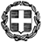 ΕΛΛΗΝΙΚΗ ΔΗΜΟΚΡΑΤΙΑΥΠΟΥΡΓΕΙΟ ΠΑΙΔΕΙΑΣΕΡΕΥΝΑΣ & ΘΡΗΣΚΕΥΜΑΤΩΝ-----ΠΕΡΙΦΕΡΕΙΑΚΗ ΔΙΕΥΘΥΝΣΗ ΠΡΩΤΟΒΑΘΜΙΑΣ ΚΑΙ ΔΕΥΤΕΡΟΒΑΘΜΙΑΣ ΕΚΠΑΙΔΕΥΣΗΣ…………………………..……1ΔΙΕΥΘΥΝΣΗ ΠΡΩΤΟΒΑΘΜΙΑΣ/ΔΕΥΤΕΡΟΒΑΘΜΙΑΣ2 ΕΚΠΑΙΔΕΥΣΗΣ …………………………..……3(Ονοματεπώνυμο, υπογραφή και σφραγίδατου Διευθυντή Εκπαίδευσης)(Ονοματεπώνυμο και υπογραφή του Εκπαιδευτικού)1.Περιφέρεια.12.(α) Αριθμός Δελτίου Ταυτότητας, (β)Αριθμός Φορολογικού Μητρώου και (γ)Δημόσια Οικονομική Υπηρεσία στην οποία υπάγεται ο εκπαιδευτικός.2.Δ/νση Α/θμιας ή Β/θμιας Εκπ/σης.(α) Αριθμός Δελτίου Ταυτότητας, (β)Αριθμός Φορολογικού Μητρώου και (γ)Δημόσια Οικονομική Υπηρεσία στην οποία υπάγεται ο εκπαιδευτικός.Διατηρείται κατά περίπτωση η βαθμίδα της αρμόδιας Δ/νσης Εκπ/σης.(α) Αριθμός Δελτίου Ταυτότητας, (β)Αριθμός Φορολογικού Μητρώου και (γ)Δημόσια Οικονομική Υπηρεσία στην οποία υπάγεται ο εκπαιδευτικός.Διατηρείται κατά περίπτωση η βαθμίδα της αρμόδιας Δ/νσης Εκπ/σης.(α) Αριθμός Δελτίου Ταυτότητας, (β)Αριθμός Φορολογικού Μητρώου και (γ)Δημόσια Οικονομική Υπηρεσία στην οποία υπάγεται ο εκπαιδευτικός.3.Νομός (Δ/νση Εκπ/σης).13.Ταχ. Δ/νση μόνιμης κατοικίας εκπαιδευτικού.4.Πόλη.14.Κωδικός Κλάδου που ανήκει ο εκπαιδευτικός.5.Ημερομηνία.Διατηρείται κατά περίπτωση το ΠΕ/ΔΕ/ΤΕ.6.Ταχυδρομική Διεύθυνση.15.Λεκτικό ειδικότητας.7.(α) Αριθμός πρωτοκόλλου, ημ/νία (β) ΑΔΑ Υπουργικής Απόφασης Πρόσληψης16.Περιοχή πρόσληψης.7.(α) Αριθμός πρωτοκόλλου, ημ/νία (β) ΑΔΑ Υπουργικής Απόφασης Πρόσληψης17.Ημ/νία έναρξης σύμβασης. Σημειώνεται ότι ως τέτοια λογίζεται η ημερομηνία ανάληψης υπηρεσίας του εκπαιδευτικού στην οικεία Δ/νση Εκπαίδευσης [και όχι η ημερομηνίαέκδοσης της σχετικής Υ.Α. πρόσληψης (πεδίο 7)].8.Επώνυμο και όνομα Διευθυντή/ντριας της οικείας Δ/νσης Εκπ/σης.Σημειώνεται ότι ως τέτοια λογίζεται η ημερομηνία ανάληψης υπηρεσίας του εκπαιδευτικού στην οικεία Δ/νση Εκπαίδευσης [και όχι η ημερομηνίαέκδοσης της σχετικής Υ.Α. πρόσληψης (πεδίο 7)].Επώνυμο και όνομα Διευθυντή/ντριας της οικείας Δ/νσης Εκπ/σης.Σημειώνεται ότι ως τέτοια λογίζεται η ημερομηνία ανάληψης υπηρεσίας του εκπαιδευτικού στην οικεία Δ/νση Εκπαίδευσης [και όχι η ημερομηνίαέκδοσης της σχετικής Υ.Α. πρόσληψης (πεδίο 7)].9.Υ.Α. Τοποθέτησης Δ/ντη Εκπ/σηςΣημειώνεται ότι ως τέτοια λογίζεται η ημερομηνία ανάληψης υπηρεσίας του εκπαιδευτικού στην οικεία Δ/νση Εκπαίδευσης [και όχι η ημερομηνίαέκδοσης της σχετικής Υ.Α. πρόσληψης (πεδίο 7)].Σε περίπτωση Αναπληρωτή Δ/ντη συμπληρώνεται κατά περίπτωση η απόφαση του Περιφερειακού Δ/ντη Εκπ/σης.18.Λήξη Διδακτικού Έτους.Σε περίπτωση Αναπληρωτή Δ/ντη συμπληρώνεται κατά περίπτωση η απόφαση του Περιφερειακού Δ/ντη Εκπ/σης.Διατηρείται κατά περίπτωση η ημερομηνία λήξης του διδακτικού έτους της οικείας βαθμίδας.Σε περίπτωση Αναπληρωτή Δ/ντη συμπληρώνεται κατά περίπτωση η απόφαση του Περιφερειακού Δ/ντη Εκπ/σης.Διατηρείται κατά περίπτωση η ημερομηνία λήξης του διδακτικού έτους της οικείας βαθμίδας.10.Επώνυμο και όνομα εκπαιδευτικού.                     19.Ποσό σε ευρώ.11.Πατρώνυμο εκπαιδευτικού.Συμπληρώνεται (α)ολογράφως και (β)αριθμητικά.ΕΛΛΗΝΙΚΗ ΔΗΜΟΚΡΑΤΙΑΥΠΟΥΡΓΕΙΟ ΠΑΙΔΕΙΑΣΕΡΕΥΝΑΣ & ΘΡΗΣΚΕΥΜΑΤΩΝ-----ΑΝΑΡΤΗΤΕΑ ΣΤΟ ΔΙΑΔΙΚΤΥΟΠΕΡΙΦΕΡΕΙΑΚΗ ΔΙΕΥΘΥΝΣΗ ΠΡΩΤΟΒΑΘΜΙΑΣ ΚΑΙ ΔΕΥΤΕΡΟΒΑΘΜΙΑΣ ΕΚΠΑΙΔΕΥΣΗΣ…………………………..……1ΔΙΕΥΘΥΝΣΗ ΠΡΩΤΟΒΑΘΜΙΑΣ/ΔΕΥΤΕΡΟΒΑΘΜΙΑΣ2 ΕΚΠΑΙΔΕΥΣΗΣ …………………………..……3(Ονοματεπώνυμο, υπογραφή και σφραγίδατου Διευθυντή Εκπαίδευσης)                  (Ονοματεπώνυμο και υπογραφή του Εκπαιδευτικού)ΕΛΛΗΝΙΚΗ ΔΗΜΟΚΡΑΤΙΑΥΠΟΥΡΓΕΙΟ ΠΑΙΔΕΙΑΣΕΡΕΥΝΑΣ & ΘΡΗΣΚΕΥΜΑΤΩΝ-----ΠΕΡΙΦΕΡΕΙΑΚΗ ΔΙΕΥΘΥΝΣΗ ΠΡΩΤΟΒΑΘΜΙΑΣ ΚΑΙ ΔΕΥΤΕΡΟΒΑΘΜΙΑΣ ΕΚΠΑΙΔΕΥΣΗΣ…………………………..……1ΔΙΕΥΘΥΝΣΗ ΠΡΩΤΟΒΑΘΜΙΑΣ/ΔΕΥΤΕΡΟΒΑΘΜΙΑΣ2 ΕΚΠΑΙΔΕΥΣΗΣ …………………………..……3(Ονοματεπώνυμο, υπογραφή και σφραγίδατου Διευθυντή Εκπαίδευσης)(Ονοματεπώνυμο και υπογραφή του Εκπαιδευτικού)1.Περιφέρεια.12.(α)Αριθμός Δελτίου Ταυτότητας, (β)Αριθμός Φορολογικού Μητρώου και (γ) Δημόσια Οικονομική Υπηρεσία, στην οποία υπάγεται ο εκπαιδευτικός.2.Δ/νση Α/θμιας ή Β/θμιας Εκπ/σης.(α)Αριθμός Δελτίου Ταυτότητας, (β)Αριθμός Φορολογικού Μητρώου και (γ) Δημόσια Οικονομική Υπηρεσία, στην οποία υπάγεται ο εκπαιδευτικός.Διατηρείται κατά περίπτωση η βαθμίδα της αρμόδιας Δ/νσης Εκπ/σης.(α)Αριθμός Δελτίου Ταυτότητας, (β)Αριθμός Φορολογικού Μητρώου και (γ) Δημόσια Οικονομική Υπηρεσία, στην οποία υπάγεται ο εκπαιδευτικός.Διατηρείται κατά περίπτωση η βαθμίδα της αρμόδιας Δ/νσης Εκπ/σης.(α)Αριθμός Δελτίου Ταυτότητας, (β)Αριθμός Φορολογικού Μητρώου και (γ) Δημόσια Οικονομική Υπηρεσία, στην οποία υπάγεται ο εκπαιδευτικός.3.Νομός (Δ/νση Εκπ/σης).13.Ταχ. Δ/νση μόνιμης κατοικίας εκπαιδευτικού.4.Πόλη.14.Κωδικός Κλάδου που ανήκει ο εκπαιδευτικός.5.Ημερομηνία.Διατηρείται κατά περίπτωση το ΠΕ/ΔΕ/ΤΕ.6.Ταχυδρομική Διεύθυνση.15.(α)Λεκτικό ειδικότητας, (β) Αρ. διδακτ. ωρών7.(α) Αριθμός πρωτοκόλλου & Ημ/νία (β) ΑΔΑ Υπουργικής Απόφασης Πρόσληψης16.Περιοχή πρόσληψης.7.(α) Αριθμός πρωτοκόλλου & Ημ/νία (β) ΑΔΑ Υπουργικής Απόφασης Πρόσληψης17.Ημ/νία έναρξης σύμβασης. Σημειώνεται ότι ως τέτοια λογίζεται η ημερομηνία ανάληψης υπηρεσίας του εκπαιδευτικού στην οικεία Δ/νση Εκπαίδευσης [και όχι η ημερομηνίαέκδοσης της σχετικής Υ.Α. πρόσληψης (πεδίο 7)].8.Επώνυμο και όνομα Διευθυντή/ντριας της οικείας Δ/νσης Εκπ/σης.Σημειώνεται ότι ως τέτοια λογίζεται η ημερομηνία ανάληψης υπηρεσίας του εκπαιδευτικού στην οικεία Δ/νση Εκπαίδευσης [και όχι η ημερομηνίαέκδοσης της σχετικής Υ.Α. πρόσληψης (πεδίο 7)].Επώνυμο και όνομα Διευθυντή/ντριας της οικείας Δ/νσης Εκπ/σης.Σημειώνεται ότι ως τέτοια λογίζεται η ημερομηνία ανάληψης υπηρεσίας του εκπαιδευτικού στην οικεία Δ/νση Εκπαίδευσης [και όχι η ημερομηνίαέκδοσης της σχετικής Υ.Α. πρόσληψης (πεδίο 7)].9.Υ.Α. Τοποθέτησης Δ/ντη Εκπ/σηςΣημειώνεται ότι ως τέτοια λογίζεται η ημερομηνία ανάληψης υπηρεσίας του εκπαιδευτικού στην οικεία Δ/νση Εκπαίδευσης [και όχι η ημερομηνίαέκδοσης της σχετικής Υ.Α. πρόσληψης (πεδίο 7)].Σε περίπτωση Αναπληρωτή Δ/ντη συμπληρώνεται κατά περίπτωση η απόφαση του Περιφερειακού Δ/ντη Εκπ/σης.18.Λήξη Διδακτικού Έτους.Σε περίπτωση Αναπληρωτή Δ/ντη συμπληρώνεται κατά περίπτωση η απόφαση του Περιφερειακού Δ/ντη Εκπ/σης.Διατηρείται κατά περίπτωση η ημερομηνία λήξης του διδακτικού έτους της οικείας βαθμίδας.Σε περίπτωση Αναπληρωτή Δ/ντη συμπληρώνεται κατά περίπτωση η απόφαση του Περιφερειακού Δ/ντη Εκπ/σης.Διατηρείται κατά περίπτωση η ημερομηνία λήξης του διδακτικού έτους της οικείας βαθμίδας.10.Επώνυμο και όνομα εκπαιδευτικού.                     19.Ποσό σε ευρώ.11.Πατρώνυμο εκπαιδευτικού.Συμπληρώνεται (α)ολογράφως και (β)αριθμητικά, (γ) αρ.διδακτ.ωρών & επιλογή υποχρεωτικού ωραρίου ανάλογα τη βαθμίδα εκπ/σηςΕΛΛΗΝΙΚΗ ΔΗΜΟΚΡΑΤΙΑΥΠΟΥΡΓΕΙΟ ΠΑΙΔΕΙΑΣΕΡΕΥΝΑΣ & ΘΡΗΣΚΕΥΜΑΤΩΝ-----ΑΝΑΡΤΗΤΕΑ ΣΤΟ ΔΙΑΔΙΚΤΥΟΠΕΡΙΦΕΡΕΙΑΚΗ ΔΙΕΥΘΥΝΣΗ ΠΡΩΤΟΒΑΘΜΙΑΣ ΚΑΙ ΔΕΥΤΕΡΟΒΑΘΜΙΑΣ ΕΚΠΑΙΔΕΥΣΗΣ…………………………..……1ΔΙΕΥΘΥΝΣΗ ΠΡΩΤΟΒΑΘΜΙΑΣ/ΔΕΥΤΕΡΟΒΑΘΜΙΑΣ2 ΕΚΠΑΙΔΕΥΣΗΣ …………………………..……3(Ονοματεπώνυμο, υπογραφή και σφραγίδατου Διευθυντή Εκπαίδευσης)(Ονοματεπώνυμο και υπογραφή του Εκπαιδευτικού)ΕΛΛΗΝΙΚΗ ΔΗΜΟΚΡΑΤΙΑΥΠΟΥΡΓΕΙΟ ΠΑΙΔΕΙΑΣΕΡΕΥΝΑΣ ΚΑΙ ΘΡΗΣΚΕΥΜΑΤΩΝ-----ΠΕΡΙΦΕΡΕΙΑΚΗ ΔΙΕΥΘΥΝΣΗ ΠΡΩΤΟΒΑΘΜΙΑΣ ΚΑΙ ΔΕΥΤΕΡΟΒΑΘΜΙΑΣ ΕΚΠΑΙΔΕΥΣΗΣ…..……………………………1(Ονοματεπώνυμο, υπογραφή και σφραγίδατου Διευθυντή της Περιφερειακής Διεύθυνσης Πρωτοβάθμιας και Δευτεροβάθμιας Εκπαίδευσης)(Ονοματεπώνυμο και υπογραφή του αναπληρωτή Ειδικού Βοηθητικού Προσωπικού )1Περιφέρεια8(α)Αριθμός Δελτίου Ταυτότητας, (β)Αριθμός Φορολογικού Μητρώου και (γ) Δημόσια Οικονομική Υπηρεσία, στην οποία υπάγεται ο αναπληρωτής ΕΒΠ2Πόλη9Ταχ. Δ/νση μόνιμης κατοικίας αναπληρωτή ΕΒΠ3Ημερομηνία10Ημερομηνία έναρξης σύμβασης. Ως τέτοια λογίζεται η ημερομηνία ανάληψης υπηρεσίας του αναπληρωτή ΕΒΠ στη Περιφερειακή Δ/νση Α/θμιας και Β/θμιας Εκπ/σης4Ταχυδρομική Δ/νση11Λήξη Διδακτικού Έτους.Διατηρείται κατά περίπτωση η ημερομηνία λήξης του διδακτικού έτους της οικείας βαθμίδας5‘Ονομα και επώνυμο Δ/ντή/τριας Περιφ/κής Δ/νσης Εκπ/σης 12Ποσό σε ευρώ.Συμπληρώνεται (α) ολογράφως και (β) αριθμητικά6Όνομα και επώνυμο αναπληρωτή ΕΒΠ7Πατρώνυμο αναπληρωτή ΕΒΠΕΛΛΗΝΙΚΗ ΔΗΜΟΚΡΑΤΙΑΥΠΟΥΡΓΕΙΟ ΠΑΙΔΕΙΑΣ ΕΡΕΥΝΑΣ ΚΑΙ ΘΡΗΣΚΕΥΜΑΤΩΝ-----ΑΝΑΡΤΗΤΕΑΣΤΟ ΔΙΑΔΙΚΤΥΟΠΕΡΙΦΕΡΕΙΑΚΗ ΔΙΕΥΘΥΝΣΗ ΠΡΩΤΟΒΑΘΜΙΑΣ ΚΑΙ ΔΕΥΤΕΡΟΒΑΘΜΙΑΣ ΕΚΠΑΙΔΕΥΣΗΣ…..……………………………1(Ονοματεπώνυμο, υπογραφή και σφραγίδατου Διευθυντή Εκπαίδευσης)(Ονοματεπώνυμο και υπογραφή του Εκπαιδευτικού)ΕΛΛΗΝΙΚΗ ΔΗΜΟΚΡΑΤΙΑΥΠΟΥΡΓΕΙΟ ΠΑΙΔΕΙΑΣ ΕΡΕΥΝΑΣ ΚΑΙ ΘΡΗΣΚΕΥΜΑΤΩΝ-----ΠΕΡΙΦΕΡΕΙΑΚΗ ΔΙΕΥΘΥΝΣΗ ΠΡΩΤΟΒΑΘΜΙΑΣ ΚΑΙ ΔΕΥΤΕΡΟΒΑΘΜΙΑΣ ΕΚΠΑΙΔΕΥΣΗΣ…..……………………………1(Ονοματεπώνυμο, υπογραφή και σφραγίδατου Διευθυντή της Περιφερειακής Διεύθυνσης Πρωτοβάθμιας και Δευτεροβάθμιας Εκπαίδευσης)(Ονοματεπώνυμο και υπογραφή του αναπληρωτή Ειδικού Εκπαιδευτικού Προσωπικού)1Περιφέρεια8(α)Αριθμός Δελτίου Ταυτότητας, (β)Αριθμός Φορολογικού Μητρώου και (γ) Δημόσια Οικονομική Υπηρεσία, στην οποία υπάγεται ο αναπληρωτής ΕΕΠ2Πόλη9Ταχ. Δ/νση μόνιμης κατοικίας αναπληρωτή ΕΕΠ3Ημερομηνία10Λεκτικό κλάδου4Ταχυδρομική Δ/νση11Ημερομηνία έναρξης σύμβασης. Ως τέτοια λογίζεται η ημερομηνία ανάληψης υπηρεσίας του αναπληρωτή ΕΕΠ στη Περιφερειακή Δ/νση Α/θμιας και Β/θμιας5 Όνομα και επώνυμο Δ/ντη/τριας Περιφ/κης Δ/νσης Εκπ/σης12Λήξη Διδακτικού Έτους.Διατηρείται κατά περίπτωση η ημερομηνία λήξης του διδακτικού έτους της οικείας βαθμίδας6Όνομα και επώνυμο αναπληρωτή ΕΕΠ13Ποσό σε ευρώ.Συμπληρώνεται (α) ολογράφως και (β) αριθμητικά7Πατρώνυμο αναπληρωτή ΕΕΠΕΛΛΗΝΙΚΗ ΔΗΜΟΚΡΑΤΙΑΥΠΟΥΡΓΕΙΟ ΠΑΙΔΕΙΑΣ ΕΡΕΥΝΑΣ ΚΑΙ ΘΡΗΣΚΕΥΜΑΤΩΝ-----                            ΑΝΑΡΤΗΤΕΑ                          ΣΤΟ ΔΙΑΔΙΚΤΥΟΠΕΡΙΦΕΡΕΙΑΚΗ ΔΙΕΥΘΥΝΣΗ ΠΡΩΤΟΒΑΘΜΙΑΣ ΚΑΙ ΔΕΥΤΕΡΟΒΑΘΜΙΑΣ ΕΚΠΑΙΔΕΥΣΗΣ…..……………………………1(Ονοματεπώνυμο, υπογραφή και σφραγίδατου Διευθυντή της Περιφερειακής Διεύθυνσης Πρωτοβάθμιας και Δευτεροβάθμιας Εκπαίδευσης)(Ονοματεπώνυμο και υπογραφή του αναπληρωτή Ειδικού Εκπαιδευτικού Προσωπικού)ΕΛΛΗΝΙΚΗ ΔΗΜΟΚΡΑΤΙΑΥΠΟΥΡΓΕΙΟ ΠΑΙΔΕΙΑΣΕΡΕΥΝΑΣ ΚΑΙ ΘΡΗΣΚΕΥΜΑΤΩΝ-----ΠΕΡΙΦΕΡΕΙΑΚΗ ΔΙΕΥΘΥΝΣΗ ΠΡΩΤΟΒΑΘΜΙΑΣ ΚΑΙ ΔΕΥΤΕΡΟΒΑΘΜΙΑΣ ΕΚΠΑΙΔΕΥΣΗΣ…..……………………………1(Ονοματεπώνυμο, υπογραφή και σφραγίδατου Διευθυντή της Περιφερειακής Διεύθυνσης Πρωτοβάθμιας και Δευτεροβάθμιας Εκπαίδευσης)(Ονοματεπώνυμο και υπογραφή του αναπληρωτή εκπαιδευτικού ΚΕΔΔΥ )1Περιφέρεια8(α)Αριθμός Δελτίου Ταυτότητας, (β)Αριθμός Φορολογικού Μητρώου και (γ) Δημόσια Οικονομική Υπηρεσία, στην οποία υπάγεται ο αναπληρωτής εκπ/ός2Πόλη9Ταχ. Δ/νση μόνιμης κατοικίας αναπληρωτή εκπ/ού3Ημερομηνία10Ημερομηνία έναρξης σύμβασης. Ως τέτοια λογίζεται η ημερομηνία ανάληψης υπηρεσίας του αναπληρωτή εκπ/ού στη Περιφερειακή Δ/νση Α/θμιας και Β/θμιας Εκπ/σης4Ταχυδρομική Δ/νση11Ποσό σε ευρώ.Συμπληρώνεται (α) ολογράφως και (β) αριθμητικά5‘Ονομα και επώνυμο Δ/ντή/τριας Περιφ/κής Δ/νσης Εκπ/σης 12Λεκτικό ειδικότητας6Όνομα και επώνυμο αναπληρωτή εκπ/ού 7Πατρώνυμο αναπληρωτή εκπ/ούΕΛΛΗΝΙΚΗ ΔΗΜΟΚΡΑΤΙΑΥΠΟΥΡΓΕΙΟ ΠΑΙΔΕΙΑΣ ΕΡΕΥΝΑΣ ΚΑΙ ΘΡΗΣΚΕΥΜΑΤΩΝ-----ΑΝΑΡΤΗΤΕΑΣΤΟ ΔΙΑΔΙΚΤΥΟΠΕΡΙΦΕΡΕΙΑΚΗ ΔΙΕΥΘΥΝΣΗ ΠΡΩΤΟΒΑΘΜΙΑΣ ΚΑΙ ΔΕΥΤΕΡΟΒΑΘΜΙΑΣ ΕΚΠΑΙΔΕΥΣΗΣ…..……………………………1(Ονοματεπώνυμο, υπογραφή και σφραγίδατου Διευθυντή Εκπαίδευσης)(Ονοματεπώνυμο και υπογραφή του αναπληρωτή εκπαιδευτικού ΚΕΔΔΥ)ΕΛΛΗΝΙΚΗ ΔΗΜΟΚΡΑΤΙΑΥΠΟΥΡΓΕΙΟ ΠΑΙΔΕΙΑΣ ΕΡΕΥΝΑΣ ΚΑΙ ΘΡΗΣΚΕΥΜΑΤΩΝ-----ΠΕΡΙΦΕΡΕΙΑΚΗ ΔΙΕΥΘΥΝΣΗ ΠΡΩΤΟΒΑΘΜΙΑΣ ΚΑΙ ΔΕΥΤΕΡΟΒΑΘΜΙΑΣ ΕΚΠΑΙΔΕΥΣΗΣ…..……………………………1(Ονοματεπώνυμο, υπογραφή και σφραγίδατου Διευθυντή της Περιφερειακής Διεύθυνσης Πρωτοβάθμιας και Δευτεροβάθμιας Εκπαίδευσης)(Ονοματεπώνυμο και υπογραφή του αναπληρωτή Ειδικού Εκπαιδευτικού Προσωπικού ΚΕΔΔΥ)1Περιφέρεια8(α)Αριθμός Δελτίου Ταυτότητας, (β)Αριθμός Φορολογικού Μητρώου και (γ) Δημόσια Οικονομική Υπηρεσία, στην οποία υπάγεται ο αναπληρωτής ΕΕΠ2Πόλη9Ταχ. Δ/νση μόνιμης κατοικίας αναπληρωτή ΕΕΠ3Ημερομηνία10Λεκτικό κλάδου4Ταχυδρομική Δ/νση11Ημερομηνία έναρξης σύμβασης. Ως τέτοια λογίζεται η ημερομηνία ανάληψης υπηρεσίας του αναπληρωτή ΕΕΠ στη Περιφερειακή Δ/νση Α/θμιας και Β/θμιας5 Όνομα και επώνυμο Δ/ντη/τριας Περιφ/κης Δ/νσης Εκπ/σης12Ποσό σε ευρώ.Συμπληρώνεται (α) ολογράφως και (β) αριθμητικά6Όνομα και επώνυμο αναπληρωτή ΕΕΠ7Πατρώνυμο αναπληρωτή ΕΕΠΕΛΛΗΝΙΚΗ ΔΗΜΟΚΡΑΤΙΑΥΠΟΥΡΓΕΙΟ ΠΑΙΔΕΙΑΣ ΕΡΕΥΝΑΣ ΚΑΙ ΘΡΗΣΚΕΥΜΑΤΩΝ-----                            ΑΝΑΡΤΗΤΕΑ                          ΣΤΟ ΔΙΑΔΙΚΤΥΟΠΕΡΙΦΕΡΕΙΑΚΗ ΔΙΕΥΘΥΝΣΗ ΠΡΩΤΟΒΑΘΜΙΑΣ ΚΑΙ ΔΕΥΤΕΡΟΒΑΘΜΙΑΣ ΕΚΠΑΙΔΕΥΣΗΣ…..……………………………1(Ονοματεπώνυμο, υπογραφή και σφραγίδατου Διευθυντή της Περιφερειακής Διεύθυνσης Πρωτοβάθμιας και Δευτεροβάθμιας Εκπαίδευσης)(Ονοματεπώνυμο και υπογραφή του αναπληρωτή Ειδικού Εκπαιδευτικού Προσωπικού ΚΕΔΔΥ)